2022 Parent Camp Registration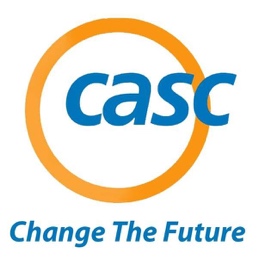 3130 Alpine Road, Suite 288 • Portola Valley, CA 94028T: 510.834.2272 • www.casc.net • cascmail@casc.netCASC 2022 Parents - UC Santa Barbara: July 28, 2022First Name: ___________________________  Last Name: _____________________________________Address: ________________________________  City: _____________________  St: _____ Zip: ______Cell: (____) ______________________________	Home Phone: (___) ______________________Email: ______________________________________________________________________________CASC Alumni: ______ Yes	______ NoFINAL DEADLINE: June 30, 2022Mail / Email the completed registration form and check payable to: CASC, 3130 Alpine Road, Suite 288, Portola Valley, CA 94028Participant Information:Conference Fee and Policies:Postmark DeadlineFeeFee On or Before:May 27, 2022$25AfterMay 27, 2022$30